Nr.  17.000 din 26 iulie  2016   PROCES  VERBALîncheiat azi, 26 iulie  2016cu ocazia şedinţei de îndată a Consiliului Local al 
Municipiului Dej care a fost convocată în conformitate cu prevederile art. 39, alin. (4) din Legea Nr. 215/2001, republicată, cu modificările şi completările ulterioare, conform Dispoziţiei Primarului Nr. 670 din data de 25 iulie  2016, cu următoareaORDINE DE ZI:         1. Proiect de hotărâre privind aprobarea rezilierii Contractului de asociere în participațiune Nr. 12204/24 mai 2005 încheiat între Municipiul Dej și S.C. Norserv S.R.L.         2. Proiect de hotărâre privind aprobarea dării în folosință pe durată gratuită pe durata de 6 ani a Autospecialei de primă intervenție și comandă APIC – ISU către Inspectoratul pentru Situații de Urgență ”Avram Iancu” Cluj – Grupul de pompieri Cluj.        3. Proiect de hotărâre privind aprobarea transportului deșeuri menajere din Municipiul Dej la rampa din Odorheiul Secuiesc.      La şedinţă sunt prezenţi 15 consilieri, domnul Primar Morar Costan, doamnul consilier juridic  Iosip Alexandru Horațiu, şefi de servicii şi funcţionari publici din aparatul de specialitate al primarului.	Ședința publică este condusă de domnul consilier Giurgiu Gheorghe.   Lipsesc  motivat domnii consilieri: Mureșan Traian, Varga Lorand Iuliu, Buburuz Simion Florin și doamna consilier Kovrig Anamaria Magdalena.  Președintele de ședință, domnul consilier Giurgiu Gheorghe deschide ședința de consiliu local prin prezentarea punctelor înscrise în Ordinea de zi pe care o supune la vot și care este aprobată cu unanimitate de voturi.	      Se trece la Punctul 1: Proiect de hotărâre privind aprobarea rezilierii Contractului de asociere în participațiune Nr. 12204/24 mai 2005 încheiat între Municipiul Dej și S.C. Norserv S.R.L.      Preşedintele de şedinţă citeşte proiectul de hotărâre şi dă cuvântul inițiatorului proiectului, domnul Primar Morar Costan, care în expunerea de motive subliniază:  că acest Contract  este încheiat  împotriva locuitorilor municipiului, întrucât s-au primit 143 de sesizări din partea lor referitoare la aspectul problemelor inestetice pe care le ridică zona Lacului de pe Strada Crângului. Prin contractul de asociere în participațiune ne-am asociat în vederea desfășurării în comun a unor activități privind amenajarea, exploatarea și agrement a lacului și zonei aferente situate în Municipiul Dej. Societatea se obliga să execute lucrări de reparații, investiții și întreținere constând în amenajare, întreținere și igienizarea lacului și a insulei, construcția și întreținerea debarcaderelor, dotarea cu ambarcațiuni de agrement, popularea lacului cu pește pentru pescuit sportiv, asigurarea ambarcațiunilor cu echipament de salvare conform normelor A.N.R., asigurarea construcției unor unități de alimentație publică, termenul de finalizare în 5 ani.         Firma nu și-a îndeplinit obligațiile asumate, investițiile realizate nu au fost făcute la standarde de înaltă calitate și nici cu cheltuieli semnificative. Prin acțiunea de reziliere a Contractului din Dosarul civil Nr. 2259/117/2015 cu termen de judecată 27 mai 2016, se va stabili prin expertiză judiciară dacă se vor plăti despăgubiri pentru investiții făcute.         Luări de cuvânt: doamna consilier Mihăestean Jorgeta – Irina: Este un proiect justificat, contractul trebuie reziliat având în vedere situația de la fața locului.         Domnul consilier Mureșan Aurelian – Călin: Viitorul Contract care se va întocmi trebuie să cuprindă câteva suplimentări: decolmatarea zonei și curățarea zonei.         Domnul Primar Morar Costan: Firma care va prelua în viitor zona va trebui să întrețină corespunzător zona.         Domnul consilier Lazăr Nicolae:  cunoaște faptul că 140 de locuitori din oraș au reclamat situația din zonă și este oportun să se rezolve problema.           Doamna Viceprimar Muncelean Teodora: din punct de vedere juridic nu este nici un impediment pentru rezilierea contractului cu firma Norserv, dar pe viitor firma care va prelua zona va trebui să-și procure și avize de mediu și vor trebui investite sume importante pentru atractivitatea zonei.          Domnul consilier Husa Lucian Ioan: Administratorii Asociațiilor de proprietari din zonă și-au exprimat nemulțumirile față de situația din zonă; este nevoie de investiții pentru punerea în valoare a lacului ca loc de agrement.         Supus la vot, proiectul este votat cu 13 voturi ”pentru” și 2 ”abțineri”, doamna consilier Petrean Mihaela și domnul consilier Butuza Marius Călin.     Punctul 2. Proiect de hotărâre privind aprobarea dării în folosință pe durată gratuită pe durata de 6 ani a Autospecialei de primă intervenție și comandă APIC – ISU către Inspectoratul pentru Situații de Urgență ”Avram Iancu” Cluj – Grupul de pompieri Cluj.     Domnul Primar Morar Costan: Acest proiect se referă la achiziționarea unei autospeciale, în valoare de 515.280 lei, de primă intervenție și comandă APIC ISU necesară pentru intervențiile pompierilor în caz de incendiu pe care propun să o dăm în folosință gratuită, pe durata a 6 ani, I.S.U. Cluj, Grupului de pompieri Dej, pentru a le ușură acțiunile de intervenție.Nefiind discuții, proiectul este votat cu 15 voturi ”pentru”, unanimitate.    Se trece la Punctul 3. Proiect de hotărâre privind aprobarea transportului deșeuri menajere din Municipiul Dej la rampa din Odorheiul Secuiesc.Domnul Primar Morar Costan:  În baza Procesului – verbal Nr. 17.113 din 26 iulie 2016, Comitetul local pentru Situații de urgență cere aprobarea continuării transportării deșeurilor menajere la rampa din Odorheiul Secuiesc, în baza Contractului încheiat între Firma S.C. Bratner Vereș S.A. și S.C. RDE Harghita S.R.L. pe o perioadă de trei luni.Cantitatea de deșeuri estimată a fi transportată este de 700 tone pe lună, rezultând o cheltuială totală de 95 mii lei, suportată de Municipiul Dej din bugetul de venituri și cheltuieli pe anul 2016, în limita bugetului aprobat. Firma va prezenta lunar situația clară a cantităților de deșeuri transportate și depozitate la rampa de la Odorheiul Secuiesc, începând din luna august până la 31 octombrie 2016.Luări de cuvânt: domnul consilier Lazăr Nicolae: este o problemă delicată, dar ar fi oportună construirea unei stații de transfer.Domnul consilier Butuza Marius Cornel: dorește să știe de unde provin banii, din ce capitol bugetar se vor lua ? Situația de urgență se permanentizează și vor fi însoțite de rectificări de buget.Domnul Primar Morar Costan: Trebuie să rezolvăm problema, iar față de tarifele propuse de Firma Bratner – Vereș, prin mărirea acestora, noi am propus 6,43 lei utilizatori casnici și 77,10 lei pentru firme.Nemaifiind alte discuții, proiectul este votat cu 14 voturi ”pentru” și 1 vot ”împotrivă”, domnul consilier Butuza Marius Cornel.     Președintele de ședință, domnul consilier Giurgiu Gheorghe declară închisă ședința de îndată a consiliului local.         Președinte de ședință,                                        Contrasemnează:           Giurgiu Gheorghe                                                      Secretar,                                                                                           Jr. Pop Cristina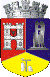 ROMÂNIAJUDEŢUL CLUJCONSILIUL LOCAL AL MUNICIPIULUI DEJStr. 1 Mai nr. 2, Tel.: 0264/211790*, Fax 0264/223260, E-mail: primaria@dej.ro